2017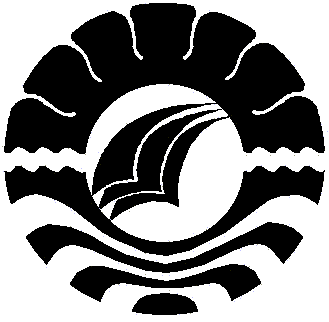 SKRIPSIPENERAPAN LATIHAN SENSORIMOTOR UNTUK MENINGKATKAN KEMAMPUAN MENULIS HURUF PADA ANAK AUTIS DI KELASPERSIAPAN SLB NEGERI PAREPAREDiajukan untuk Memenuhi Sebagian Persyaratan Guna Memperoleh GelarSarjana Pendidikan Pada Jurusan Pendidikan Luar BiasaStrata Satu Fakultas Ilmu PendidikanUniversitas Negeri MakassarOLEH:ANIS MUNIROHNIM. 1345041005JURUSAN PENDIDIKAN LUAR BIASAFAKULTAS ILMU PENDIDIKANUNIVERSITAS NEGERI MAKASSAR2017